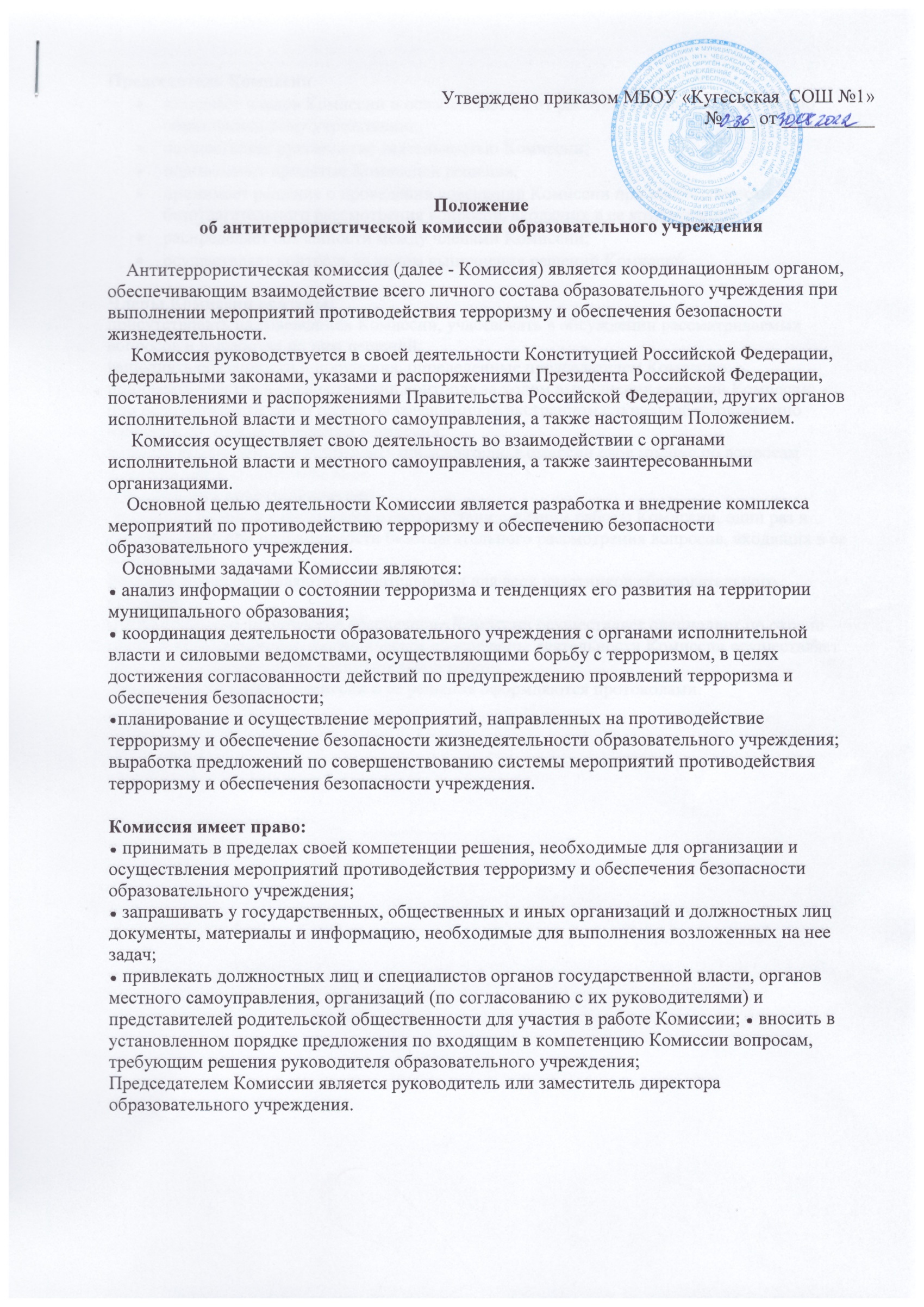 Председатель Комиссииназначает членов Комиссии и освобождает их от работы в Комиссии приказом по образовательному учреждению;осуществляет руководство деятельностью Комиссии;подписывает принятые Комиссией решения;принимает решение о проведении совещаний Комиссии при необходимости безотлагательного рассмотрения вопросов, входящих в ее компетенцию;распределяет обязанности между членами Комиссии; осуществляет контроль за ходом выполнения решений Комиссии.Члены Комиссии обязаны:присутствовать на совещаниях Комиссии, участвовать в обсуждении рассматриваемых вопросов и выработке по ним решений;выполнять обязанности и поручения, определенные председателем Комиссии; принимать участие в осуществлении контроля за ходом выполнения решений Комиссии;  при невозможности присутствия на совещании (в экстренном случае) заблаговременно извещать об этом председателя Комиссии;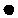 в случае необходимости направлять председателю Комиссии свое мнение по вопросам повестки дня в письменном виде.Организация работы Комиссии Заседания Комиссии проводятся в соответствии с планом работы Комиссии, один раз в квартал,  либо при необходимости безотлагательного рассмотрения вопросов, входящих в ее компетенцию.Решения Комиссии являются обязательными для всех участников образовательного процесса.Организационно-техническое обеспечение Комиссии осуществляет специалист по охране труда  и информационно-аналитическое обеспечение деятельности Комиссии осуществляет заместитель директора по воспитательной работе. Результаты заседаний комиссии и ее решения оформляются протоколами.